Til alle medlemmer i NFRAMJulehilsen desember 2018På vegne av styret i NFRAM sender jeg et elektronisk julekort med noen nyheter og et ørlite tilbakeblikk på året som har gått.I skrivende stund er det 130 godkjente spesialister. Det finnes ingen navneliste over disse lenger på grunn av GDPR men dere kan sjekke generell statistikk på denne siden: https://legeforeningen.no/Emner/Andre-emner/Legestatistikk/Det blir sakte med sikkert også flere godkjente utdanningsinstitusjoner, følg med på https://beta.legeforeningen.no/fag/spesialiteter/Rus--og-avhengighetsmedisin/gjeldende-ordning/godkjente-utdanningsinstitusjoner-i-rus--og-avhengighetsmedisin/Listen justeres i henhold til SERUS rapporteringen årlig.Styret i NFRAM fra januar 2019 er: Guri Spilhaug (leder), Rune Tore Strøm, Eva Skudal, Svein Skjøtskift, Bjørn-Magnus Tunheim Simonsen, Minna Kuoppamäki Hansen og Stine Kirkholm Sveingard.Spesialitetskomiteen fra januar 2019 er: Rune Tore Strøm (leder), Svein Skjøtskift, Siv Kjelsås Kvinge, Helge Waal, Marianne Hvistendahl, Petra Becker, Mariann Leikang, Guro Agnete WelanderInformasjon om spesialistutdanningenGrunnkursene avholdes hvert semester 4 ganger og det tar altså 2 år å gjennomføre hele kursrekken.  Grunnkursrekke tre: kullet har gjennomført 2 kurs og det tredje blir i uke 14 i Tromsø. Klasseforstander er Svein Skjøtskift. Andre obligatoriske kurs arrangeres nå regelmessig, følg med på https://beta.legeforeningen.no/kurs/ Årsmøtekonferansen ble veldig vellykket også i år og arrangementet bidrar til både kunnskap og nettverk. Det var nesten 70 deltagere til stede som fikk glede av virkelig gode innledninger og som bidro med spørsmål og kommentarer i diskusjonen etter hvert foredrag.NFRAM har etablert noen utvalg og interesserte medlemmer kan melde seg:Fagutvalget, ledet av Bjørn-Magnus Tunheim Simonsen. Terapi- og etikk utvalget ledet av Svein Skjøtskift.NFRAM er etterspurt og deltar i mange sammenhenger:Ressursgruppe i Legeforeningen knyttet til satsning på psykisk helsevern og TSB. Guri Spilhaug er NFRAMS representant i gruppen.Store Norske leksikon. Guri Spilhaug er fagansvarlig for kategorien «Rus, misbruk og avhengighet».Internasjonalt samarbeid: NFRAM er medlem i European Federation of Addiction Societies (EUFAS). Jørgen Bramness er NFRAMs representant og sekretær i styret. se www.eufas.netTidsskriftet ønsket å profilere NFRAM i jule-nummeret, det var hyggelig.https://tidsskriftet.no/2018/12/aktuelt-i-foreningen/rus-er-et-samfunnsproblemJeg ønsker alle en riktig god julGuri SpilhaugLeder av NFRAMguri@spilhaug.net480 82 665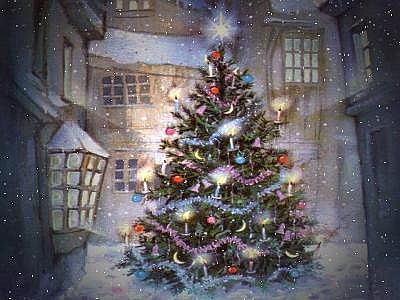 Til slutt vil jeg igjen minne spesialistene som har dobbelt-spesialitet om å rette opp informasjonen i Legeforeningens register – og registrere den «siste» spesialiteten som hovedspesialitet – da blir du hovedmedlem i NFRAM og eventuelt assosiert medlem i den andre fagmedisinske foreningen. Det har stor økonomisk betydning for NFRAM å ha mange hovedmedlemmer, dette kan dere gjøre ved å sende melding til melding@legeforeningen.no